SEI/ESMPU - 0308800 - Portaria	https://sei.escola.mpu.mp.br/sei/controlador.php?acao=documento_im...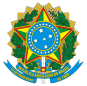 MINISTÉRIO PÚBLICO DA UNIÃOESCOLA SUPERIOR DO MINISTÉRIO PÚBLICO DA UNIÃO DIRETORIA GERALPORTARIA Nº 0157, DE 24 DE NOVEMBRO DE 2021.Designa o fiscal e o fiscal substituto do contrato nº 38/2021, firmado com a empresa SYNAPSE BRASIL SOLUÇÕES EM TECNOLOGIA LTDA, referente ao fornecimento de assinatura do banco de imagens (fotos e vídeos) “Flickr Pro”, plataforma web de hospedagem e partilha de fotos e vídeos.O SECRETÁRIO DE ADMINISTRAÇÃO DA ESCOLA SUPERIOR DO MINISTÉRIOPÚBLICO DA UNIÃO, no uso das atribuições que lhe confere o inciso XII, do artigo 72, do Regimento Interno da ESMPU, aprovado pela Resolução CONAD nº 05, de 22 de junho de 2020, e considerando o que dispõem os artigos 58, inciso III, e 67, caput, da Lei nº 8.666/93, resolve:Art. 1º Designar o servidor MURILLO SILVA FERNANDES, matrícula nº 71526-3, para controlar e fiscalizar a execução do contrato a seguir enunciado:Contratada:SYNAPSE BRASIL SOLUÇÕES EM TECNOLOGIA LTDA;Contrato: 38/2021;Objeto: Contratação de empresa especializada para o fornecimento de assinatura do banco de imagens (fotos e vídeos) “Flickr Pro”, plataforma web de hospedagem e partilha de fotos e vídeos.Art. 2º Nos impedimentos legais e eventuais do fiscal acima referido, as funções serão exercidas pela servidora SUELEN MENEZES DA SILVA, matrícula nº 71705.Art. 3º Esta portaria entrará em vigor na data de sua publicação.Documento   assinado   eletronicamente   por Ivan   de   Almeida   Guimarães, Secretário	de Administração, em 24/11/2021, às 15:30 (horário de Brasília), conforme a Portaria ESMPU nº 21, de 3 de março de 2017.A autenticidade do documento pode ser conferida no site https://sei.escola.mpu.mp.br/sei/autenticidade informando o código verificador 0308800 e o código CRC 68432BE2.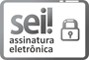 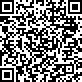 Processo nº: 0.01.000.1.001819/2021-03 ID SEI nº: 03088001 of 1	24/11/2021 16:54